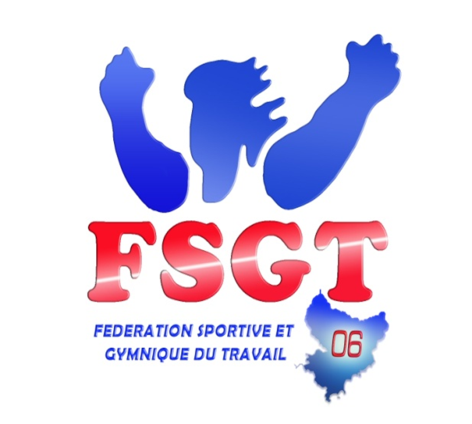 Fédération Sportive et Gymnique du Travail
COMITÉ DÉPARTEMENTAL DES ALPES MARITIMESCOMMISSION CYCLISTE

AVIS DE MUTATION SAISON 2017/2018
27, rue Smolett, 06300 NICETél : 04 93 89 74 53Fax : 04 93 56 79 84E-mail : Fsgtcyclisme06@gmail.com 
Site : www.fsgtcyclisme06.com 
Agrément Ministériel n°16211NOM  et PRENOMS DE L’ADHERENT : 
(en majuscules)

DATE DE NAISSANCE :CLUB D’ORIGINE :CATEGORIE :

N° DE LICENCE :DESIRE MUTER AU CLUB :Signature du licencié__________________________________________________________________________________________AVIS DU CLUB QUE LE/LA LICENCIE/EE DESIRE QUITTER :FAVORABLE (1)DEFAVORABLE (1)RAISON DE REFUS :NOM et SIGNATURE(1) Rayer la mention inutile__________________________________________________________________________________________AVIS DE LA COMMISSION CYCLISTE :Rappel : La demande de mutation est valide du 1er Novembre 2017 au 31 Décembre 2017, au-delà elle est soumise à une pénalité de 40€ à régler à la Commission Cycliste.
La mutation doit être envoyé au siège de la fédération à Nice à l’attention de Mr Morra (Aucun Mail accepté)A, le